Художественно-эстетическая деятельность. РисованиеТема: «Дом, в котором я живу»Напомните малышу сказку «Теремок», спросите:- Какие звери жили в теремке, что с ним случилось, что сделали звери в конце сказки? (подскажите, что построили новый большой и красивый дом).- Посмотри, вот такой домик построили себе звери! (показать заранее распечатанный (приложение 1) или нарисованный домик).- Давай поможем им сделать домик красивым? Как мы с тобой можем украсить этот домик? (Раскрасить красками)- Давай с начала мы с тобой разомнём наши пальчики, чтобы они не устали и сделали домик красивым.Пальчиковая гимнастика «Новый дом»: Тук-тук-тук, тук-тук-тук!
Молоток бери мой друг!
(Дети ударяют кулачком о кулачок, чередуя руки)
Мы построим новый дом,
(Есть окошко в доме том.
Большие пальцы складываются полочкой, остальные соединяются «крышей»)
Есть еще одно, повыше.
(Поднять вверх руки, не меняя положения пальцев)
Есть труба вверху на крыше.
(Поднимают вверх сжатый кулак с вытянутым вверх указательным пальцем)
Дом готов, зовем гостей:
Приходите поскорей!
(Показывают приглашающий жест рукой)Ну вот, наши пальчики согрелись, размялись и теперь можно приступать к украшению домика.- Перед тобой лежит домик. Посмотри, а что ещё есть на столе? (Краска, ватные палочки, вода, …)- Возьми в руку правильно двумя пальчиками ватную палочку. Теперь опускаем палочку в водичку, потом в краску. А теперь будем рисовать кружочки, точки и палочки! (каждый элемент по очереди рисуете вместе с малышом: сначала точку ставите вы, потом малыш повторяет, кружок рисуете вы – малыш повторяет, палочку рисуете вы – малыш повторяет). Можно использовать разные цвета для каждого элемента (желательно использовать основные цвета: синий, красный, желтый, зелёный).- Какой у тебя красивый домик получился! И лисичке с волком, и зайчику с мышкой, и медведю с лягушкой точно понравится их новый дом!Молодец, малыш! Ты очень хорошо постарался!Приложение 1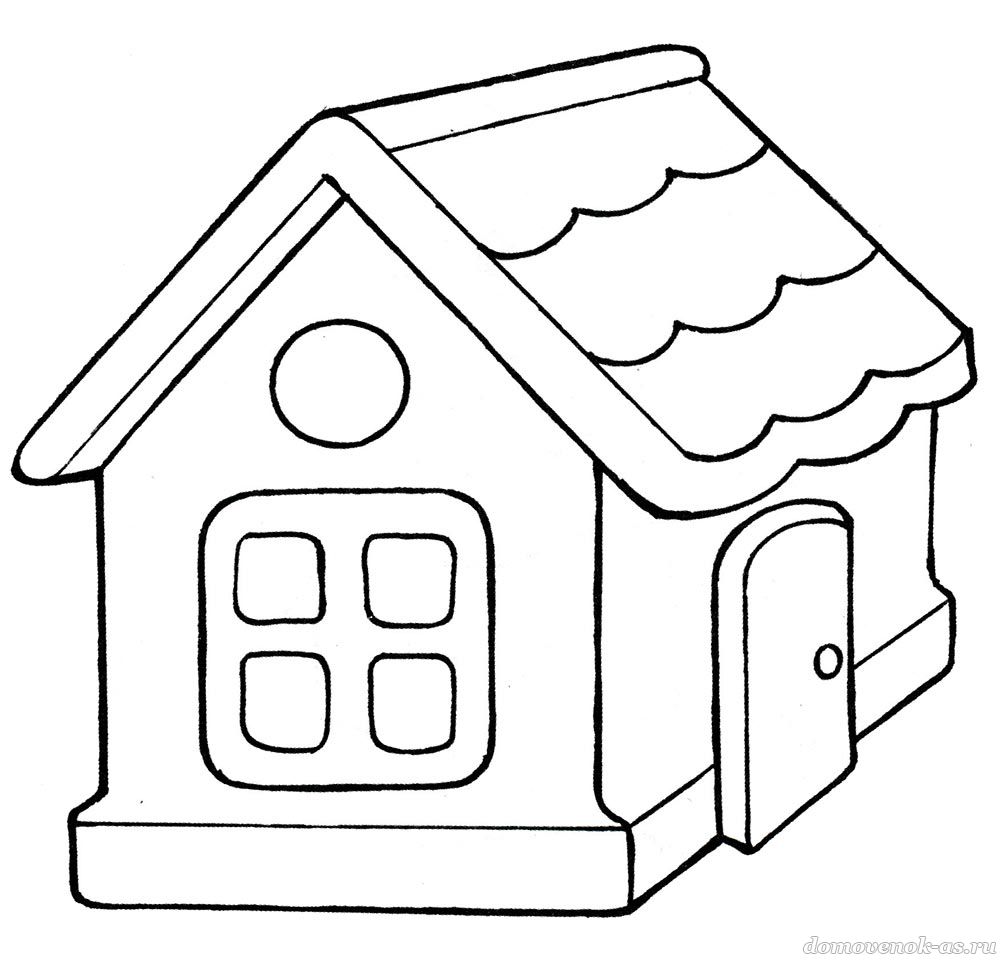 